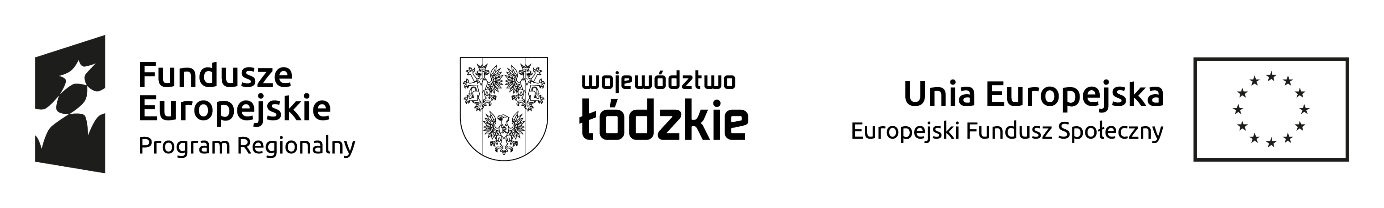 Załącznik Nr 5  do wnioskuOŚWIADCZENIEOświadczam, że w okresie trzech lat podatkowych*, tj. w ciągu danego roku podatkowego oraz dwóch poprzedzających lat podatkowych otrzymałem(am)/nie otrzymałem(am)** pomoc(y) de minimis                           (w przypadku otrzymania pomocy proszę wypełnić poniższą tabelę)..................................................................					.............................................................miejscowość, data							         podpis wnioskodawcy*) Okres trzech lat podatkowych ustala się przez odniesienie do lat obrotowych stosowanych przez przedsiębiorstwo w danym państwie członkowskim**) niepotrzebne skreślićPomoc de minimis w rozumieniu art. 3 Rozporządzenia Komisji (UE) nr 1407/2013 z dnia 18 grudnia    2013 r. w sprawie stosowania art. 107 i 108 Traktatu o funkcjonowaniu Unii Europejskiej do pomocy de minimis (Dz. Urz. UE L 352z 24.12.2013 r. str. 1) oznacza pomoc przyznaną jednemu przedsiębiorcy                   w okresie trzech lat podatkowych, która łącznie z pomocą udzieloną na podstawie wniosku nie przekroczy 200 000 EURO, a w przypadku podmiotu prowadzącego działalność zarobkową w zakresie drogowego transportu towarów nie może przekroczyć 100 000 EURO. Wartość pomocy jest wartością brutto, tzn. nie uwzględnia potrąceń z tytułu podatków ani innych opłat.W przypadku otrzymania pomocy de minimis należy załączyć kopie zaświadczeń o udzielonej pomocy de minimis jakie wnioskodawca otrzymał od podmiotów udzielających mu pomocy albo oświadczenia                    o wielkości otrzymanej pomocy de minimis.Lp.Podmiot udzielający pomocyPodstawa prawna otrzymanej pomocyDzień udzielenia pomocyWartość pomocy bruttoWartość pomocy bruttoLp.Podmiot udzielający pomocyPodstawa prawna otrzymanej pomocyDzień udzielenia pomocyw PLNw EURŁączna wartość pomocyŁączna wartość pomocyŁączna wartość pomocyŁączna wartość pomocy